Класс 1Класс 2-1Класс 2-2Класс 3Класс  4Класс 5Класс 6Класс 7Класс 8Класс 9Класс 10Класс 11№п\пАвторНазвание учебника Издательство, год изданияНечаева Н.В.АзбукаКорпорация «Федоров»Нечаева Н.В.Тетради  пописьму  в 4 х ч.Корпорация «Федоров»Нечаева Н.В., Белорусец К.С.Я читаю Тетради по чтению к «Азбуке»:Корпорация «Федоров»Нечаева Н.В.Русский языкКорпорация «Федоров»Березина Э.В.Свиридова В.Ю.Литературное чтениеРабочая тетрадьКорпорация «Федоров»Аргинская И.И. и др.Математика. Учебник в 2-х частяхКорпорация «Федоров»Аргинская И.И. и др.Математика: Рабочая тетрадь для 1 класса: В 2  ч Корпорация «Федоров»Битянова М.П., Меркулова Т.В.Учимся учиться и действовать. Мониторинг метапредметных универсальных учебных действий. 1 классКорпорация «Федоров»Беглова Т.В., Битянова М.Р., Меркулова Т.В.Школьный старт. Рабочая тетрадь для первоклассникаКорпорация «Федоров»Ашикова С.Г. Лаборатория искусства: Альбом классКорпорация «Федоров»Проснякова Т.Н..- 4-е изд.Школа волшебников: Рабочая тетрадь Корпорация «Федоров»№п\пАвторНазвание учебника Издательство, год издания1Нечаева Н.В.Русский языкКорпорация «Федоров»1Нечаева Н.В.Русский языкКорпорация «Федоров»2Аргинская И.И. и др.МатематикаКорпорация «Федоров»2Аргинская И.И. и др.МатематикаКорпорация «Федоров»3Чуракова Н.А., Свиридова В.Ю.Литературное чтение. Корпорация «Федоров»3Чуракова Н.А., Свиридова В.Ю.Литературное чтение. Корпорация «Федоров»4Дмитриева Н.Я., Казаков А.Н.Мы и окружающий мирКорпорация «Федоров»4Дмитриева Н.Я., Казаков А.Н.Мы и окружающий мирКорпорация «Федоров»5Матвеева Н.. Челак Е.,Конопатова Н.Учебник по информатикеБИНОМ5Матвеева Н.. Челак Е.,Конопатова Н.Учебник по информатикеБИНОМ9.Чуракова Н.А., Свиридова В.Ю.Хрестоматии по литературе Корпорация «Федоров»10Jeanne Perrett, Charlotte CovillFly High 2№п\пАвторНазвание учебника Издательство, год издания1Нечаева Н.В.Русский языкКорпорация «Федоров»1Нечаева Н.В.Русский языкКорпорация «Федоров»2Аргинская И.И. и др.МатематикаКорпорация «Федоров»2Аргинская И.И. и др.МатематикаКорпорация «Федоров»3Чуракова Н.А., Свиридова В.Ю.Литературное чтение. Корпорация «Федоров»3Чуракова Н.А., Свиридова В.Ю.Литературное чтение. Корпорация «Федоров»4Дмитриева Н.Я., Казаков А.Н.Мы и окружающий мирКорпорация «Федоров»4Дмитриева Н.Я., Казаков А.Н.Мы и окружающий мирКорпорация «Федоров»5Матвеева Н.. Челак Е.,Конопатова Н.Учебник по информатикеБИНОМ5Матвеева Н.. Челак Е.,Конопатова Н.Учебник по информатикеБИНОМ9.Чуракова Н.А., Свиридова В.Ю.Хрестоматии по литературе Корпорация «Федоров»10Комарова Ю.А., Ларионова И.В., Ж.ПерретАнглийский язык 2 класс№п\пАвторНазвание учебника Издательство, год издания1Нечаева Н.В.Русский языкКорпорация «Федоров»1Нечаева Н.В.Русский языкКорпорация «Федоров»2Свиридова В.Ю.Литературное чтение.  Корпорация «Федоров»2Свиридова В.Ю.Литературное чтение.  Корпорация «Федоров»3Аргинская И.И. и др.МатематикаКорпорация «Федоров»3Аргинская И.И. и др.МатематикаКорпорация «Федоров»4Дмитриева Н.Я., Казаков А.Н. Мы и окружающий мир. 3 кл.Корпорация «Федоров»4Дмитриева Н.Я., Казаков А.Н. Мы и окружающий мир. 3 кл.Корпорация «Федоров»5Матвеева Н.. Челак Е.,Конопатова Н.Учебник по информатикеБИНОМ5Матвеева Н.. Челак Е.,Конопатова Н.Учебник по информатикеБИНОМ9Свиридова В.Ю.Хрестоматия по литературе10Комарова Ю.А., Ларионова И.В., Ж.ПерретАнглийский язык 3№п\пАвторНазвание учебника Издательство, год издания1НечаеваРусский язык. Корпорация «Федоров»1НечаеваРусский язык. Корпорация «Федоров»2Чуракова Н.А.Литературное чтение. Корпорация «Федоров»2Чуракова Н.А.Литературное чтение. Корпорация «Федоров»3Аргинская И.И. и др.МатематикаКорпорация «Федоров»4Дмитриева Н.Я., Казаков А.Н. Мы и окружающий мир. Корпорация «Федоров»4Дмитриева Н.Я., Казаков А.Н. Мы и окружающий мир. Корпорация «Федоров»5Матевеева Н.Е.Информатика. БИНОМ5Матевеева Н.Е.Информатика. БИНОМ8Свиридова В.Ю.Хрестоматия по литературе9Комарова Ю.А., Ларионова И.В., Ж.ПерретАнглийский язык 4№п\пАвторНазвание учебника Издательство, год изданияРазумовская М.М.Русский языкВертикальГ.С.Меркин и др.Литература. Учебник-хрестоматия Русское словоГ.С.Меркин и др.Литература. Учебник-хрестоматия Русское словоМуравин, МуравинаМатематика ДрофаВигасин А.А., Годер Г.И.История древнего мираПросвещениеБоголюбов Л.Н.ОбществознаниеПросвещение Пономарёва И.Н Биология Вентана-ГрафБосова,БосовИнформатикаБиномЛобжанидзе А.А.География, 5-6 класс, Планета Земля, Береговская Э.М., Белосельская  Т.В.Французский язык «Синяя птица» 5 класс ПросвещениеАверин М.М., Гуцалюк Е.Ю. Немецкий язык. Второй иностранный.  «Горизонты»  5 классПросвещение Костылева С.В., Сараф О.В., Морено К.В.  «Завтра» (Manana).  5-6Просвещение Баранова К.М., Дж. Дули«Звездный английский» ("Starlight") 5 Просвещение№п\пАвторНазвание учебника Издательство, год изданияРазумовская М.М.Русский языкВертикальРазумовская М.М.Русский языкВертикальГ.С. Меркин и др.Литература Учебник-хрестоматияРусское словоМуравин, МуравинаМатематика ДрофаАгибалова ЕВ, ДонскойИстория средних вековПросвещениеАрсентьев ДаниловИстории России  в 2-х чРусское словоБоголюбов Л.Н., Обществознание  Просвещение Лобжанидзе А.А.Планета Земля 5-6 классПросвещение Пономарева И.Н. и др.Биология. Растения. Бактерии. Грибы. ЛишайникиВентана-ГрафБосова,БосовИнформатика Бином Береговская Э.М., Белосельская  Т.В.Французский язык «Синяя птица» 6 класс ПросвещениеАверин М.М., Немецкий язык. «Горизонты»  Просвещение Костылева С.В., Сараф О.В., Морено К.В.  «Завтра» (Manana).  5-6Просвещение Ваулина Ю. Е., Дули Д., Подоляко О. Е. и др.БАЗА"Английский в фокусе" 6ПросвещениеБаранова К.М., Дж. ДулиПРОФИЛЬ«Звездный английский» ("Starlight") 6Просвещение№п\пАвторНазвание учебника Издательство, год изданияРазумовская М.М., Русский языкМнемозинаРазумовская М.М., Русский языкМнемозинаРазумовская М.М., Русский языкМнемозинаГ.С. Меркин и др.Литература Учебник-хрестоматияРусское словоГ.С. Меркин и др.Литература Учебник-хрестоматияРусское словоМуравин, МуравинаАлгебра ДрофаМерзляк А.Г. Полонский В.Б.Геометрия 7 классВентана-ГрафЮдовская, П. А. Баранов, Л. М. Ванюшкина.Просвещение Арсентьев Н.М., Данилов А.А., История России 7 класс в 2-х частяхПросвещение Боголюбов Л.Н., Обществознание ПросвещениеДронов Савельева,.География 7 классПросвещениеКонстантинов В.М. и др.Биология. ЖивотныеВентана-ГрафПерышкин А.В.ФизикаДрофаПерышкин А.В.Сборник задач по физике 7-9 классыЭкзаменВаулинаБАЗА«Английский в фокусе» ("Spotlight") 7 Просвещение Баранова К.М., Дж. ДулиПРОФИЛЬ«Звездный английский» ("Starlight") 7Просвещение Селиванова, ШашуринаФранцузский язык7-8 классПросвещение Костылева С.В., Сараф О.В., Морено К.В.  «Завтра» (Manana).  7-8Просвещение Аверин М.М., Немецкий язык. «Горизонты»  7Просвещение №п\пАвторНазвание учебника Издательство, год изданияЛьвова С.И. В.В.ЛьвовРусский языкМнемозина Г.С. Меркин и др.Литература Учебник-хрестоматияРусское словоАверин М.М., Немецкий язык. «Горизонты»  8Просвещение Селиванова, ШашуринаФранцузский язык7-8 классПросвещение Костылева С.В., Сараф О.В., Морено К.В.  «Завтра» (Manana).  7-8Просвещение Мерзляк, ПолонскийГеометрия Вентана ГраффМуравин, МуравинаАлгебра ДрофаРевякин Новая история. 1800-1900Просвещение Сахаров А.Н., Боханов А.НИстории России 19 в.Русское словоБоголюбов Обществознание Просвещение Дронов В.П. , Савельева.География. Сферы ПросвещениеДрагомилов А.Г., Маш Р.Д.Биология. ЧеловекВентана-Граф Габриелян О.С.	Химия Дрофа Перышкин А.В.ФизикаДрофаВаулина Ю. Е., Дули Д., Подоляко О. Е. и др.БАЗАSpotlight (Английский в фокусе) 8  классПросвещение Баранова К.М., Дж. ДулиПРОФИЛЬ«Звездный английский» ("Starlight") 8Просвещение №п\пАвторНазвание учебника Издательство, год изданияЛьвова С.И. В.В.ЛьвовРусский языкМнемозина Г.С. Меркин и др.Литература Учебник-хрестоматияРусское словоШацкихФранцузский язык 2-й год обученияДрофа Гальскова Н.П."Итак, немецкий!"Просвещение Нуждин, Эстремера и др.Испанский языкАйрис ПрессМуравин, Муравина  Алгебра дрофаАтанасян Л.С.Геометрия 7-9 кл.ПросвещениеСергеев Е.Ю.Всеобщая история. Новейшая история 9 классПросвещениеДанилов А.А., Косулина Л.Г.История России XX-XXIввПросвещениеБоголюбов ОбществознаниеРусское словоДронов В.П. , СавельеваГеография  ПросвещениеГабриелян О.С.ХимияДрофаПономарева И.Н. и др.Основы общей биологииВентана-ГрафПерышкин А.В., Гутник Е.М.ФизикаДрофаВаулина Ю. Е., Дули Д., Подоляко О. Е. и др."Английский в фокусе"9Просвещение №п\пАвторНазвание учебника Издательство, год изданияГусарова А.Русский языкВентана-ГрафЗинин С.А., Сахаров В.И. Русская литература XIX века . Ч. 1,2Русское словоШацких В.Н.Французский язык как второй иностранный язык. 3– й год обученияДрофаГальскова Н.П."Итак, немецкий!"Просвещение Нуждин, Эстремера и др.Испанский языкАйрис ПрессАтанасян Л.С. и др.Геометрия 10-11ПросвещениеМуравин Г.К.Математика: алгебра и начала анализаПРОФИЛЬДрофа Никольский С.М. Алгебра и начала мат.анализаБАЗАПросвещениеСахаров А.Н., Буганов В.И.История. России с древнейших времен до конца 17 векаПросвещениеБуганов В.И, Зырянов П.И.История России конец 17-19 вв.ПросвещениеЗагладин Н.В.Всемирная история с древнейших времен до конца 19 векаРусское словоБоголюбов ОбществознаниеПросвещение Кузнецов В.ПГеография 10-11ДрофаБуховцев, МякишевФизика. Базовый уровеньДрофаПономарева Общая биология. Базовый уровеньВентана-Граф Габриелян О.С.Химия . Базовый уровень Дрофа ПоляковИнформатика углубленный уровень в 2-х чПРОФИЛЬБИНОМ№п\пАвторНазвание учебника Издательство, год изданияГусарова А.Русский языкВентана-ГрафЧалмаев В. А., Зинин С.А.Русская литература XX века . Ч. 1,2Русское словоШацких В.Н.Французский язык как второй иностранный язык. 4-й год обученияПросвещение Гальскова Н.П."Итак, немецкий!"Просвещение Нуждин, Эстремера и др.Испанский языкАйрис ПрессАтанасян Л.С. и др.Геометрия 10-11ПросвещениеМуравин Г.КМатематикаПРОФИЛЬДРОФАНикольский С.М. Алгебра и начала мат.анализаБАЗАПросвещениеШестаковИстория России XX- начала XXI  ввПросвещение Улунян А.А., Сергеев Е.Ю.Новейшая история зарубежных странПросвещение Боголюбов Обществознание Просвещение Буховцев, МякишевФизика. Базовый уровеньДрофаПономарева И.Н., Корнилова  Общая биология ПРОФИЛЬВентана-Граф Габриелян О.С.Химия Базовый уровень Дрофа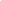 